#নোটিশঃ
আগামী ১ জানুয়ারি ২০২২ তারিখে নিচের সময়সূচি মোতাবেক সংশ্লিষ্ট ছাত্রদের বিদ্যালয়ে এসে বই সংগ্রহ করার নির্দেশ দেয়া হলো। ০২ জানুয়ারি হতে মাউশির নির্ধারিত রুটিন অনুযায়ী ক্লাস হবে।

#প্রভাতি_শাখাঃ
৮ম ও ৯ম শ্রেণি
সকাল ৮.০০ টায় বিদ্যালয়ে উপস্থিত হবে। জাতীয় সঙ্গীত ও শপথ বাক্য পাঠ।
সকাল ৮.৩০- ৯-৩০ মি. বই বিতরণ

৬ষ্ঠ ও ৭ম শ্রেণি
সকাল ১০.০০ টায় বিদ্যালয়ে উপস্থিত হবে।
সকাল ১০.০০ হতে ১১.০০ টা বই বিতরণ

#দিবা_শাখা
৬ষ্ঠ ও ৭ম শ্রেণি
দুপুর ১২.০০ টায় বিদ্যালয়ে উপস্থিত হবে। জাতীয় সঙ্গীত ও শপথ বাক্য পাঠ।
দুপুর ১২.৩০ - ১.৩০ মি. বই বিতরণ

৮ম ও ৯ম শ্রেণি
দুপুর ২.০০ টায় বিদ্যালয়ে উপস্থিত হবে।
দুপুর ২.০০ হতে বিকেল ৩.০০ টা বই বিতরণ 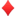 See less